کاربرگ 226: تسویه حساباز: شورای آموزشی مرکز علمی- کاربردی .........................................به: ریاست محترم مرکز آموزشباسلام و احترام، به استناد بند .....مصوبه شماره ........................... مورخ ........................ شورای آموزشی مرکز؛ موافقت این شورا با تسویه حساب 
دانشجو آقاي /خانم ...................................................................................... به شماره دانشجویی .............................................................. به منظور فراغت از تحصیل / انصراف از تحصیل/ محرومیت از تحصیل اعلام و مراتب جهت انجام مراحل 15 الی 24 مطابق جدول ذیل ابلاغ می‌گردد. اجرای حکم شورا وخاتمه ارتباط با دانشجو و تحویل هر مدرکی به دانشجو منوط به اتمام مراحل ذیل خواهد بود. این ابلاغیه در این جلسه صادر و از همین لحظه لازم الاجرا می‌باشد.بدینوسیله گواهی می‌گردد: کلیه مراحل24 گانه قطع ارتباط با دانشجو در تاریخ ........................... به پایان رسیده و ارتباط دانشجو با مركز قطع می‌گردد.مهر وامضاء معاون آموزشي                                                                                          مهر وامضاء رئیس مرکز فرم تسویه حساب ویژه دانشجویان
(فارغ التحصیلی، انتقالی، انصرافی، اخراجی، میهمانی)فرم تسویه حساب ویژه دانشجویان
(فارغ التحصیلی، انتقالی، انصرافی، اخراجی، میهمانی)فرم تسویه حساب ویژه دانشجویان
(فارغ التحصیلی، انتقالی، انصرافی، اخراجی، میهمانی)فرم تسویه حساب ویژه دانشجویان
(فارغ التحصیلی، انتقالی، انصرافی، اخراجی، میهمانی)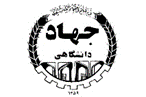 مشخصات دانشجونام و نام خانوادگی دانشجو:مقطع:رشته-گرایشرشته-گرایشرشته-گرایشسال ورودی:شماره دانشجویی:مشخصات دانشجوشماره تلفن همراه:شماره ملی:کدپستی:کدپستی:کدپستی:آدرس الکترونیکیآدرس الکترونیکیمشخصات دانشجوآدرس محل سکونت                                                                                                                                      نام و نام خانوادگی دانشجو                                                                                                                                             تاریخ و امضاءآدرس محل سکونت                                                                                                                                      نام و نام خانوادگی دانشجو                                                                                                                                             تاریخ و امضاءآدرس محل سکونت                                                                                                                                      نام و نام خانوادگی دانشجو                                                                                                                                             تاریخ و امضاءآدرس محل سکونت                                                                                                                                      نام و نام خانوادگی دانشجو                                                                                                                                             تاریخ و امضاءآدرس محل سکونت                                                                                                                                      نام و نام خانوادگی دانشجو                                                                                                                                             تاریخ و امضاءآدرس محل سکونت                                                                                                                                      نام و نام خانوادگی دانشجو                                                                                                                                             تاریخ و امضاءآدرس محل سکونت                                                                                                                                      نام و نام خانوادگی دانشجو                                                                                                                                             تاریخ و امضاءتوضیحاتفایل تسویه حساب فارغ التحصیلی            انتقالی             انصراف               اخراجی              جابجایی                   میهانیفایل تسویه حساب فارغ التحصیلی            انتقالی             انصراف               اخراجی              جابجایی                   میهانیفایل تسویه حساب فارغ التحصیلی            انتقالی             انصراف               اخراجی              جابجایی                   میهانیفایل تسویه حساب فارغ التحصیلی            انتقالی             انصراف               اخراجی              جابجایی                   میهانیفایل تسویه حساب فارغ التحصیلی            انتقالی             انصراف               اخراجی              جابجایی                   میهانیفایل تسویه حساب فارغ التحصیلی            انتقالی             انصراف               اخراجی              جابجایی                   میهانیفایل تسویه حساب فارغ التحصیلی            انتقالی             انصراف               اخراجی              جابجایی                   میهانیاعلام نظر آموزشبا توجه به اینکه نامبرده تعداد ------ واحد را با موفقیت گذرانده اند.لذا (فارغ التحصیلی، انتقالی، انصرافی، اخراجی، میهمانی) در تاریخ ------------ مورد تایید است.                                                                                                                                                              کارشناس آموزش:با توجه به اینکه نامبرده تعداد ------ واحد را با موفقیت گذرانده اند.لذا (فارغ التحصیلی، انتقالی، انصرافی، اخراجی، میهمانی) در تاریخ ------------ مورد تایید است.                                                                                                                                                              کارشناس آموزش:با توجه به اینکه نامبرده تعداد ------ واحد را با موفقیت گذرانده اند.لذا (فارغ التحصیلی، انتقالی، انصرافی، اخراجی، میهمانی) در تاریخ ------------ مورد تایید است.                                                                                                                                                              کارشناس آموزش:با توجه به اینکه نامبرده تعداد ------ واحد را با موفقیت گذرانده اند.لذا (فارغ التحصیلی، انتقالی، انصرافی، اخراجی، میهمانی) در تاریخ ------------ مورد تایید است.                                                                                                                                                              کارشناس آموزش:با توجه به اینکه نامبرده تعداد ------ واحد را با موفقیت گذرانده اند.لذا (فارغ التحصیلی، انتقالی، انصرافی، اخراجی، میهمانی) در تاریخ ------------ مورد تایید است.                                                                                                                                                              کارشناس آموزش:با توجه به اینکه نامبرده تعداد ------ واحد را با موفقیت گذرانده اند.لذا (فارغ التحصیلی، انتقالی، انصرافی، اخراجی، میهمانی) در تاریخ ------------ مورد تایید است.                                                                                                                                                              کارشناس آموزش:با توجه به اینکه نامبرده تعداد ------ واحد را با موفقیت گذرانده اند.لذا (فارغ التحصیلی، انتقالی، انصرافی، اخراجی، میهمانی) در تاریخ ------------ مورد تایید است.                                                                                                                                                              کارشناس آموزش:کارشناس آموزشپرونده نامبرده از نظر تعداد عکس، اصل مدرک تحصیلی، ریزنمرات و تاییدیه تحصیلی کامل استنامه مشمولین                 نامه لغو معافیت             کارت معافیت                  کارت پایان خدمتکارت دانشجویی نامبرده تحویل گرفته شدنامبرده فاقد کارت دانشجویی می باشدمجوزها:معرفی به استاد: دارد    ندارد                  پروژه :     دارد    ندارد                               کارورزی1و2  :      دارد    ندارد   شورای مرکز آموزش:  دارد    ندارد                                          شورای تخصصی استان:  دارد    ندارد             توضیحات درخصوص شوراها:پرونده نامبرده از نظر تعداد عکس، اصل مدرک تحصیلی، ریزنمرات و تاییدیه تحصیلی کامل استنامه مشمولین                 نامه لغو معافیت             کارت معافیت                  کارت پایان خدمتکارت دانشجویی نامبرده تحویل گرفته شدنامبرده فاقد کارت دانشجویی می باشدمجوزها:معرفی به استاد: دارد    ندارد                  پروژه :     دارد    ندارد                               کارورزی1و2  :      دارد    ندارد   شورای مرکز آموزش:  دارد    ندارد                                          شورای تخصصی استان:  دارد    ندارد             توضیحات درخصوص شوراها:پرونده نامبرده از نظر تعداد عکس، اصل مدرک تحصیلی، ریزنمرات و تاییدیه تحصیلی کامل استنامه مشمولین                 نامه لغو معافیت             کارت معافیت                  کارت پایان خدمتکارت دانشجویی نامبرده تحویل گرفته شدنامبرده فاقد کارت دانشجویی می باشدمجوزها:معرفی به استاد: دارد    ندارد                  پروژه :     دارد    ندارد                               کارورزی1و2  :      دارد    ندارد   شورای مرکز آموزش:  دارد    ندارد                                          شورای تخصصی استان:  دارد    ندارد             توضیحات درخصوص شوراها:پرونده نامبرده از نظر تعداد عکس، اصل مدرک تحصیلی، ریزنمرات و تاییدیه تحصیلی کامل استنامه مشمولین                 نامه لغو معافیت             کارت معافیت                  کارت پایان خدمتکارت دانشجویی نامبرده تحویل گرفته شدنامبرده فاقد کارت دانشجویی می باشدمجوزها:معرفی به استاد: دارد    ندارد                  پروژه :     دارد    ندارد                               کارورزی1و2  :      دارد    ندارد   شورای مرکز آموزش:  دارد    ندارد                                          شورای تخصصی استان:  دارد    ندارد             توضیحات درخصوص شوراها:پرونده نامبرده از نظر تعداد عکس، اصل مدرک تحصیلی، ریزنمرات و تاییدیه تحصیلی کامل استنامه مشمولین                 نامه لغو معافیت             کارت معافیت                  کارت پایان خدمتکارت دانشجویی نامبرده تحویل گرفته شدنامبرده فاقد کارت دانشجویی می باشدمجوزها:معرفی به استاد: دارد    ندارد                  پروژه :     دارد    ندارد                               کارورزی1و2  :      دارد    ندارد   شورای مرکز آموزش:  دارد    ندارد                                          شورای تخصصی استان:  دارد    ندارد             توضیحات درخصوص شوراها:پرونده نامبرده از نظر تعداد عکس، اصل مدرک تحصیلی، ریزنمرات و تاییدیه تحصیلی کامل استنامه مشمولین                 نامه لغو معافیت             کارت معافیت                  کارت پایان خدمتکارت دانشجویی نامبرده تحویل گرفته شدنامبرده فاقد کارت دانشجویی می باشدمجوزها:معرفی به استاد: دارد    ندارد                  پروژه :     دارد    ندارد                               کارورزی1و2  :      دارد    ندارد   شورای مرکز آموزش:  دارد    ندارد                                          شورای تخصصی استان:  دارد    ندارد             توضیحات درخصوص شوراها:پرونده نامبرده از نظر تعداد عکس، اصل مدرک تحصیلی، ریزنمرات و تاییدیه تحصیلی کامل استنامه مشمولین                 نامه لغو معافیت             کارت معافیت                  کارت پایان خدمتکارت دانشجویی نامبرده تحویل گرفته شدنامبرده فاقد کارت دانشجویی می باشدمجوزها:معرفی به استاد: دارد    ندارد                  پروژه :     دارد    ندارد                               کارورزی1و2  :      دارد    ندارد   شورای مرکز آموزش:  دارد    ندارد                                          شورای تخصصی استان:  دارد    ندارد             توضیحات درخصوص شوراها:حراستکارت دانشجویی نامبرده در واحد حراست موجود نمی باشد.                                                                                                                                                              نام ونام خانوادگی:                                                                                                                                                              امضا:کارت دانشجویی نامبرده در واحد حراست موجود نمی باشد.                                                                                                                                                              نام ونام خانوادگی:                                                                                                                                                              امضا:کارت دانشجویی نامبرده در واحد حراست موجود نمی باشد.                                                                                                                                                              نام ونام خانوادگی:                                                                                                                                                              امضا:کارت دانشجویی نامبرده در واحد حراست موجود نمی باشد.                                                                                                                                                              نام ونام خانوادگی:                                                                                                                                                              امضا:کارت دانشجویی نامبرده در واحد حراست موجود نمی باشد.                                                                                                                                                              نام ونام خانوادگی:                                                                                                                                                              امضا:کارت دانشجویی نامبرده در واحد حراست موجود نمی باشد.                                                                                                                                                              نام ونام خانوادگی:                                                                                                                                                              امضا:کارت دانشجویی نامبرده در واحد حراست موجود نمی باشد.                                                                                                                                                              نام ونام خانوادگی:                                                                                                                                                              امضا:کتابخانهنامبرده با این بخش تسویه حساب نموده است.                                               نام و نام خانوادگی مسئول:                                               امضا:نامبرده با این بخش تسویه حساب نموده است.                                               نام و نام خانوادگی مسئول:                                               امضا:صندوق رفاه  دانشجوییصندوق رفاه  دانشجویینامبرده از وام دانشجویی استفاده نکرده است.نامبرده مبلغ                      ریال وام گرفته و دفترچه اقساط را دریافت کرده است.نامبرده وام دریافتی را یکجا تسویه نموده و هیچ بدهی به صندوق رفاه دانشجویی ندارد.                                               نام و نام خانوادگی مسئول:                                               امضا:نامبرده از وام دانشجویی استفاده نکرده است.نامبرده مبلغ                      ریال وام گرفته و دفترچه اقساط را دریافت کرده است.نامبرده وام دریافتی را یکجا تسویه نموده و هیچ بدهی به صندوق رفاه دانشجویی ندارد.                                               نام و نام خانوادگی مسئول:                                               امضا:نامبرده از وام دانشجویی استفاده نکرده است.نامبرده مبلغ                      ریال وام گرفته و دفترچه اقساط را دریافت کرده است.نامبرده وام دریافتی را یکجا تسویه نموده و هیچ بدهی به صندوق رفاه دانشجویی ندارد.                                               نام و نام خانوادگی مسئول:                                               امضا:امورمالینامبرده شهریه تحصیلی خود را کامل تسویه حساب نموده است.نامبرده درخواست فارغ التحصیلی در سامانه ثبت نموده است.                                                                                                                                                           نام و نام خانوادگی مسئول:                                                                                                                                                          امضاء:نامبرده شهریه تحصیلی خود را کامل تسویه حساب نموده است.نامبرده درخواست فارغ التحصیلی در سامانه ثبت نموده است.                                                                                                                                                           نام و نام خانوادگی مسئول:                                                                                                                                                          امضاء:نامبرده شهریه تحصیلی خود را کامل تسویه حساب نموده است.نامبرده درخواست فارغ التحصیلی در سامانه ثبت نموده است.                                                                                                                                                           نام و نام خانوادگی مسئول:                                                                                                                                                          امضاء:نامبرده شهریه تحصیلی خود را کامل تسویه حساب نموده است.نامبرده درخواست فارغ التحصیلی در سامانه ثبت نموده است.                                                                                                                                                           نام و نام خانوادگی مسئول:                                                                                                                                                          امضاء:نامبرده شهریه تحصیلی خود را کامل تسویه حساب نموده است.نامبرده درخواست فارغ التحصیلی در سامانه ثبت نموده است.                                                                                                                                                           نام و نام خانوادگی مسئول:                                                                                                                                                          امضاء:نامبرده شهریه تحصیلی خود را کامل تسویه حساب نموده است.نامبرده درخواست فارغ التحصیلی در سامانه ثبت نموده است.                                                                                                                                                           نام و نام خانوادگی مسئول:                                                                                                                                                          امضاء:نامبرده شهریه تحصیلی خود را کامل تسویه حساب نموده است.نامبرده درخواست فارغ التحصیلی در سامانه ثبت نموده است.                                                                                                                                                           نام و نام خانوادگی مسئول:                                                                                                                                                          امضاء:امور فارغ التحصیلانفارغ التحصیلی نامبرده در سامانه ثبت گردید                                                                                                                                                          کارشناس فارغ التحصیلان:فارغ التحصیلی نامبرده در سامانه ثبت گردید                                                                                                                                                          کارشناس فارغ التحصیلان:فارغ التحصیلی نامبرده در سامانه ثبت گردید                                                                                                                                                          کارشناس فارغ التحصیلان:فارغ التحصیلی نامبرده در سامانه ثبت گردید                                                                                                                                                          کارشناس فارغ التحصیلان:فارغ التحصیلی نامبرده در سامانه ثبت گردید                                                                                                                                                          کارشناس فارغ التحصیلان:فارغ التحصیلی نامبرده در سامانه ثبت گردید                                                                                                                                                          کارشناس فارغ التحصیلان:فارغ التحصیلی نامبرده در سامانه ثبت گردید                                                                                                                                                          کارشناس فارغ التحصیلان:معاونت آموزشیکارشناس محترم باتقاضای نامبرده با توجه به مستندات و تاییدیه های فوق موافقت می گردد.با تقاضای نامبرده به علت عدم تکمیل فرم با مستندات کافی موافقت نمی گردد.                                                                                                                                                            نام و نام خانوادگی:                                                                                                                                                            امضاءکارشناس محترم باتقاضای نامبرده با توجه به مستندات و تاییدیه های فوق موافقت می گردد.با تقاضای نامبرده به علت عدم تکمیل فرم با مستندات کافی موافقت نمی گردد.                                                                                                                                                            نام و نام خانوادگی:                                                                                                                                                            امضاءکارشناس محترم باتقاضای نامبرده با توجه به مستندات و تاییدیه های فوق موافقت می گردد.با تقاضای نامبرده به علت عدم تکمیل فرم با مستندات کافی موافقت نمی گردد.                                                                                                                                                            نام و نام خانوادگی:                                                                                                                                                            امضاءکارشناس محترم باتقاضای نامبرده با توجه به مستندات و تاییدیه های فوق موافقت می گردد.با تقاضای نامبرده به علت عدم تکمیل فرم با مستندات کافی موافقت نمی گردد.                                                                                                                                                            نام و نام خانوادگی:                                                                                                                                                            امضاءکارشناس محترم باتقاضای نامبرده با توجه به مستندات و تاییدیه های فوق موافقت می گردد.با تقاضای نامبرده به علت عدم تکمیل فرم با مستندات کافی موافقت نمی گردد.                                                                                                                                                            نام و نام خانوادگی:                                                                                                                                                            امضاءکارشناس محترم باتقاضای نامبرده با توجه به مستندات و تاییدیه های فوق موافقت می گردد.با تقاضای نامبرده به علت عدم تکمیل فرم با مستندات کافی موافقت نمی گردد.                                                                                                                                                            نام و نام خانوادگی:                                                                                                                                                            امضاءکارشناس محترم باتقاضای نامبرده با توجه به مستندات و تاییدیه های فوق موافقت می گردد.با تقاضای نامبرده به علت عدم تکمیل فرم با مستندات کافی موافقت نمی گردد.                                                                                                                                                            نام و نام خانوادگی:                                                                                                                                                            امضاءمرحلهوضعیتشرح اقلاممسئول اجراتاریخامضا و مهر 15کلیه مواردغیر فعال کردن دسترسی دانشجو به سامانه خدمات آموزشی سامانه جامع آموزشی (سجاد)- مدیریت کابران- دانشجورییس مرکز آموزش16کلیه مواردانتقال شماره تلفن دانشجو از لیست دانشجویان شاغل به تحصیل به لیست جدید(فارغ التحصیل- اخراجی- انصرافی) رییس مرکز آموزش17کلیه مواردتغییر وضعیت دانشجو از عادی به (فارغ التحصیل – اخراجی- انصرافی) در سامانه جامع آموزشی (سجاد)رییس مرکز آموزش18کلیه مواردقفل کردن نام دانشجو در سامانه سجادرییس مرکز آموزش19کلیه مواردلغو معافیت نظام وظیفه مشمولین(تهیه نامه نظام وظیفه- ارسال نامه با پست پیشتاز به وظیفه عمومی ناجا- بایگانی رسید پست پیشتاز و تصویر لغو در پرونده دانشجو) معاون آموزشی مرکز20کلیه مواردتغییر وضعیت دانشجو در سیستم شهریه (بررسی وجود حق نظارت کلیه ترم‌های تحصیلی (فیش‌های بانکی - تغییر وضعیت دانشجو در سیستم) معاون آموزشی مرکز21کلیه مواردصدور ابلاغیه آخرین وضعیت تحصیلی دانشجوارسال نامه آخرین وضعیت تحصیلی دانشجو به همراه یک نسخه از فرم تسویه حساب کامل شده به آخرین آدرس منزل  وی توسط پست پیشتاز – بایگانی رسید پست در پرونده دانشجو) معاون آموزشی مرکز22کلیه مواردتهیه صورتجلسه اختتام پرونده آموزشي و تحویل آن به دانش آموختگان( کلیه مدارک موجود در پرونده+  فرم تسویه حساب و ابلاغیه مصوب) معاون آموزشی مرکز23فقط دانشجویان فارغ التحصیلتهیه پرونده دانش آموختگان جهت ارسال به سازمان مرکزی (روکش پرونده – کارنامه کل – پیش نویس و اصل گواهینامه – ریز نمرات- خلاصه وضعیت تحصیلی – تصاويرشناسنامه ، کارت ملی،کارت پایان خدمت- تاییدیه تحصیلی- مدرک تحصیلی قبلی- لیست سازمان سنجش– 2 قطعه عکس- لیست قبولی مقطع بالاتر- گواهی انجام کاروزی – فیش های 15% حق نظارت وكارمزد دانشنامه - درج كاربرگ هاي شماره 224 و 225  (اصل مدارك پرونده دانش آموختگي بايد توسط مركز رويت و تصاوير آن ممهور به مهر برابر اصل گردد)معاون آموزشی مرکز24کلیه مواردبایگانی پرونده  معاون آموزشی مرکز